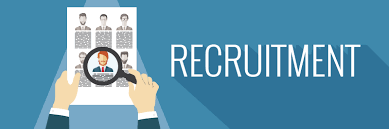 TCNJ ProceduresFaculty-Librarian Recruitment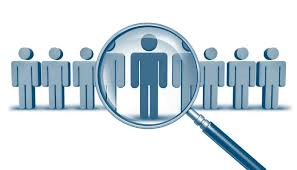 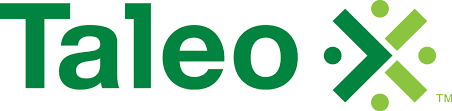 Table of ContentsThe College of New Jersey Mission Statement						3Letter from Vice President of Human Resources						4Faculty/Librarian Recruitment Process Steps						5	STEP 1: Create a Rationale for the Position Request				5STEP 2: Authorization to Fill the Position						5STEP 3: Convening the Search Committee						5STEP 4: Placement of the Advertisement						6 STEP 5: Screening Resumes/CVs							7STEP 6: Interview Process for Finalists						8STEP 7: The Offer									 9STEP 8: Important Next Steps							10Appendix											13Diversity Interview Questions                                                                                                  13Mission StatementThe College of New Jersey, founded in 1855 as the New Jersey State Normal School, is primarily an undergraduate and residential college with targeted graduate programs. TCNJ’s exceptional students, teacher-scholars, staff, alumni, and board members constitute a diverse community of learners, dedicated to free inquiry and open exchange, to excellence in teaching, creativity, scholarship, and citizenship, and to the transformative power of education in a highly competitive institution. The College prepares students to excel in their chosen fields and to create, preserve and transmit knowledge, arts, and wisdom. Proud of its public service mandate to educate leaders of New Jersey and the nation, the College will be a national exemplar in the education of those who seek to sustain and advance the communities in which they live.Letter from the Vice President of Human ResourcesDear Faculty Search Committee Member:Congratulations on being selected to serve on your search committee. Participating in the hiring process is one of the most important contributions that one can make to our campus community. The selection will have a lasting impact on the reputation of the College, as well as on the students who will be impacted by your decision.The College of New Jersey’s mission of teaching exceptional students requires that we hire exceptional faculty. In doing so, we continue to maintain and advance the College’s mission to prepare our students to excel in their respective fields. Hiring exceptional faculty allows the College to continue to be a national example in the field of education as we seek to teach the brightest students from New Jersey and beyond. To that end, you should exercise great care and consideration as you approach the serious task of hiring faculty members to join the ranks of our prestigious campus community.In order to assist you, we have created this document to guide your steps during this important process. Following this guide will ensure the integrity of the hiring process, as well as help to select the best faculty that the market has to offer.Should you need any assistance during this process, please contact your Dean. Best of luck to you as you embark upon this important endeavor.Dr. Gregory PogueVice President, Human ResourcesFaculty/Librarian Recruitment Process StepsSTEP 1: Create a Rationale for the Position RequestUpon approval from the Provost to hire a new faculty member, the Dean submits the Position Request Form (PRF) to the Office of Academic Affairs (AA). Upon review and approval by Academic Affairs, the PRF is sent to the Office of Human Resources (HR). HR will create the requisition for the new position and route for appropriate approvals via the online recruiting system, Taleo. NOTE: All bolded forms discussed in these steps are located in Taleo under Recruitment Aids.STEP 2: Authorization to Fill the PositionThe newly created requisition will route through the approval process in Taleo. The standard approvers are as follows: Academic Affairs Director, Dean of the Hiring Department, the Provost, Chief of Staff, Vice President of Human Resources, Associate Treasurer, Vice President of Finance-Treasurer. The list of approvers may vary depending on the different circumstances. STEP 3: Convening the Search CommitteeOnce the requisition is fully approved, the Dean will be notified by the Taleo system. The Dean will form a search committee in consultation with the Department Chair, as well as the Chief Diversity Officer, and will ensure a diverse make-up of the committee members. The committee shall be composed of members who are committed to protecting the integrity of the selection process and have a vested interest in the outcome of the search. Faculty search committee members will be chosen from the discipline subject area, department and relevant school, or closely related disciplines. A strong recommendation is that one member is chosen from outside the department or school. The search committee will comprise of three to five individuals. In the case of small departments, the Dean will work with the Department Chair to expand representation to meet the needs of the search.The Search Committee Chair and search committee members should disclose any potentially significant conflicts of interest that could arise during the search process and consult with the Dean to determine if their service on the committee is appropriate. Examples of a possible conflict of interest can include when a relative, spouse, student collaborator, former student, friend or close colleague applies for the position.The search committee is responsible for conducting the search, including reviewing resumes/CVs, scheduling phone and on-campus interviews, interviewing applicants, and determining who will become the finalist selected for the position.In consultation with the faculty, the Dean will appoint the chair of the search committee. The chair is responsible for convening the search committee, following established search procedures, and ensuring timely communications with the applicants as well as the Office of Human Resources. The Department Chair or Dean, as appropriate, will assign administrative support staff to assist the search committee, if possible. The chair will work with the designated support staff to facilitate appropriate communications with candidates and organize applicant material. The chair of the search committee is responsible for updating candidate status on the requisition in Taleo, such as changing candidate status from “New” to “Phone Screen”, “Interviewing”, and “Decision/Finalist” or whichever is most appropriate. After the search committee has been convened, the committee will meet with the Dean and the Chief Diversity Officer on their designees. This meeting will formally charge the committee with the tasks of conducting the search. Search chairs and committee members are required to attend an annual Diversity Bias Training offered by HR. Please coordinate this training with your recruiter during the pre-recruitment consultation. Upcoming training dates can be found on our Learning and Professional Development calendar. The Dean will stress that the search committee should maintain confidentiality during the search process. Such confidentiality includes anyone not directly involved in the hiring process, which includes department faculty not participating in the search committee. Further, any communications regarding the search process should come from the chair of the search committee. STEP 4: Placement of the AdvertisementThe Dean will submit the job advertisement (job ad) to the Office of Academic Affairs for review and approval. Once approved, it is the Dean or the Search Committee Chair’s responsibility to submit the job ad to the Office of Human Resources. HR will have 48 hours to post the position. The standard sites where the opening gets posted are the following:TCNJ Career Website (Internal and External Faculty Career Sites)The Chronicle of Higher EducationHigher Ed JobsInside Higher EdHigher Education Recruitment Consortium (HERC) Lat Pro Diversity SitesPlease note that all online postings must be visible for a minimum of 60 days and typically expire after the 60 day period.The Dean or the Search Committee Chair will need to advise if there are any additional venues that the opening should be posted to besides that standard sites listed above. The Office of Human Resources will pay up to $1400 for the costs of authorized ads on any additional sites. Costs that exceed $1400 must be paid by the hiring department.   In addition, each search committee should identify specific recruitment strategies, diversity publications and/or unique networking opportunities to increase the quality and diversity in the respective school/department. The search committee should consider placing advertisements in such publications as Diverse Issues in Higher Education, Hispanic Outlook, Women in Higher Education, and/or other discipline-specific organizations that focus on members of diverse populations. For further assistance, please contact the Chief Diversity Officer.Once posted, the Dean will receive an email notification stating the position has been posted. STEP 5: Screening Resumes/CVsOnce applicants submit their applications through our recruiting system, Taleo will send an automatic email thanking them for their interest and confirming the receipt of their application. The note states that candidates will only be contacted if there is further interest in proceeding further in the recruitment process.  During the application process, candidates will be required to submit a statement of commitment to inclusivity (no longer than 3 pages). Prior to screening, the search committee will discuss and agree upon fair, objective, and uniform procedures with which to evaluate candidates. The search committee will also develop a rubric to use in the candidate evaluation process.The search committee will use the Applicant Qualification Spreadsheet to list all applicants who applied for the position. Please refer to the Sample Applicant Qualification Spreadsheet. This document will be used to track the progress of the search. It should be kept up to date and in a shared drive folder for referencing by the search committee members. A final copy must be uploaded by the Search Committee Chair to the requisition in Taleo. Applicants who do not meet the minimum qualifications should be immediately screened out. Applying the rubric, the committee will then narrow the pool to a group of semifinalists. Additionally, not qualified applicants need to be placed in “Not Minimally Qualified” status in Taleo.For the phone/video interviews, the search committee will develop a series of purposeful questions to elicit information about the applicant’s ability to be an effective member of the faculty. The questions must relate to the job, applicant’s potential for successful teaching or librarianship, scholarship, and service at The College of New Jersey. The interview questions must be sent and approved by the Office of Human Resources before scheduling and conducting any interviews. Typically, phone or video interviews will be held to narrow the pool to a select group of semi- finalists. The applicants who are interviewed need to be placed in “Interviewing” status in Taleo by the Search Committee Chair. From semi-finalists who had phone/video interviews, the search committee will narrow down to the three finalists who will be invited to interview on campus. The list of 3 finalists that will be invited to on-campus interviews must be submitted to the Dean, who will seek approval from the Chief Diversity Officer before interviews are scheduled. The Applicant Summary Form must be completed, approved and uploaded by the Chair of the Search Committee to the requisition before inviting finalists to on-campus interviews. The committee must avoid asking questions that are impermissible or that may subject the College to a discrimination lawsuit. For the types of questions that may not be asked during an interview, please refer to the Interview Question Guidelines.  As an example, asking if a candidate has young children may be an innocent attempt to put the candidate at ease. However, the question could lead to a charge of discrimination if the unsuccessful applicant were to conclude that a fear of excessive absences related to child care caused the lack of a job offer.Searches are approved for the top three finalists to be invited for on-campus interview. Any additional candidate will need an approval from the Provost and Chief Diversity Officer. No applicants can be invited for interviews until the search committee has received all of the above-mentioned approvals.If a diverse pool is not present, the Chief Diversity Officer may determine whether recruitment and outreach efforts were sufficiently broad. If not, and after consultation with the Dean, the search may be extended to expand recruitment efforts.Logistics of scheduling the interviews are the responsibility of the search committee, typically the chair, following guidelines maintained by the Office of Academic Affairs (see recruitment travel procedures on the Academic Affairs recruitment process page). STEP 6: Interview Process for FinalistsThe on-campus interview questions need to be submitted to the Office of Human Resources and approved prior to the finalists arriving on campus. In addition to formal interviews with the search committee, the Dean, and the Provost, there may be a teaching demonstration or other assessment of the finalist’s knowledge, skills and abilities, as well as discussions with students or peers, and/or informal interviews with interested constituents.The Office of Human Resources offers an optional session during the interview process. All finalists should be asked whether they would like to meet with a representative of HR while they are here to learn more about the benefits that would be offered; this session should be incorporated into the interview schedule for any finalist wishing to meet with the Benefits Specialist.Finalists must be informed of all the components of the interview before they arrive on campus.The interviews should be scheduled at a time when all members of the search committee are available. Any announcement, posting or distribution of the finalists’ curricula vitae must exclude all references to personal information other than the finalist’s name. Each finalist should be given approximately the same amount of time for each component of the interview process.Interviews must be conducted equitably for all finalists. The same questions and assessments must be applied. This does not mean that the committee may not ask legitimate, targeted follow-up questions for purposes of clarifying or expanding on particularly relevant experiences. The hiring committee is encouraged to ask candidates diversity-related interview questions.  These questions reinforce TCNJ’s value of inclusiveness to prospective members of our campus community.  Please refer to the Appendix for a list of suggested questions. The committee must document the method by which each finalist is to be evaluated during each section of the interview. Some methods include narrative and comparative (e.g., excellent, good, weak). Methods may differ for the various sections.Upon the conclusion of the interviews, the search committee will present its analysis to the Dean. The analysis will include, at a minimum, a determination of “acceptable” or “unacceptable” for each finalist, together with a list of strengths and weaknesses for each acceptable finalist. Where a position has been advertised at multiple ranks (e.g., Assistant or Associate Professor) the analysis must also include a determination of whether each “acceptable” finalist meets the Department’s Disciplinary Standards for the higher rank.The Dean or the Search Committee Chair will complete the Final Applicant Summary Form. This form indicates the name of the applicant selected for the position and a summary of each finalist’s strengths and weaknesses. It is best practice to have the second choice finalist identified, if feasible. Thereafter, the Dean will forward the Final Applicant Summary Form to the Office of Academic Affairs for Provost and Chief Diversity Officer’s review and approval.The Search Committee Chair will need to receive permission from the finalist to proceed with reference checks. All candidates should have supplied names, addresses, email, and phone numbers of at least three to five references during the application process. At least three of these references need to be checked. Reference checking must be conducted by telephone, but individual references should be contacted via email to schedule the telephone calls ahead of time. Please leverage the Telephone Reference Check Form to be completed for the reference checking. The completed form needs to be uploaded to the requisition in Taleo.STEP 7: The OfferThe Dean and Provost will discuss rank, salary, start-up funds, moving expenses and computer needs prior to a verbal offer being discussed with the selected finalist.Upon approval by the Provost, the Dean will extend a verbal offer to the finalist, keeping the Provost informed of the progress and outcome. The Dean will explain to the finalist that the offer is contingent upon the results of a background investigation. Once the Dean and the finalist have reached a verbal agreement, the Dean will submit the Appointment Request Form to the Office of Academic Affairs for the Provost approval, listing the exact details of the offer. The Provost approves the Appointment Request Form and the Office of Academic Affairs will send the form to the Office of Human Resources for further processing. The final written offer is generated by HR and sent electronically from Taleo to the finalist to sign. The finalist must accept or decline the offer letter electronically via Taleo. HR launches the background investigation via an outside vendor, Sterling. When the background investigation is completed and cleared, HR will notify the Office of Academic Affairs and the Dean. Assuming that the results do not contraindicate hiring, the Dean then notifies the Search Committee Chair.If the Dean and the finalist are ultimately unable to reach an agreement, or if the background investigation reveals any reason that the finalist should not be hired, the Dean may recommend to offer the position to another acceptable finalist. Once all New Hire paperwork has been completed, HR will notify the finalist that he/she has been fully cleared to hire. HR will send the thank you/rejection notices from Taleo to the candidates who were not selected. Only at this point may the results of the search be shared.STEP 8: Important Next StepsBefore a new faculty member is able to assume his/her duties, the following steps/forms must be completed:Background Check has been completed and clearedOffer letter has been signed by the finalistTwo New Hire documents must be submitted to the Office of Human Resources: Employee Information/Emergency Contact FormAffidavit of Pension I-9 Form has been fully completed (Section 1 and 2)Official transcript that confirms that highest terminal degree has been earned by the finalist has been received by the Office of Human Resources HR creates the EIS form and enters the New Hire into the HR system Once the background check has been in progress, HR launches the I-9 employment verification process electronically via Sterling and E-Verify. The New Hire must complete section 1 of the I-9 Form. Also, under federal law, new hires must appear in person at the Office of Human Resources to present an original identification document(s) so that HR can complete section 2 of this form prior to the first day of employment. If the New Hire is unable to appear in person in the Office of Human Resources, then Sterling Notary Network can be utilized. The cost of completing the I-9 form by the Sterling Notary is $75.00 for the form completed within five business days and $200.00 for the form completed within two business days. Please note that cost of the finalist utilizing the Sterling Notary must be covered by the hiring department. There is no cost associated with completing an I-9 form if TCNJ HR department completed it. New faculty members must send their official transcript to the Office of Human Resources verifying their last terminal degree earned. HR must receive it before new faculty member’s first day of employment. Once all steps and New Hire documentation are completed, the new faculty members are entered into the HR system. The logins, email address, etc. generate via an overnight feed. Please note that it may take a few days for the log-in information to be transferred to other systems on campus. The new employees may call the Office of Human Resources to obtain their six-digit employee ID number. Once a new employee has an ID number, he or she should be directed to the IT “Getting Started” page for new faculty (http://helpdesk.pages.tcnj.edu/getting-started/faculty/) where the new employee will be prompted on how to obtain a username, change an initial password, etc. No access to email or other College systems is possible until this step has been completed.Departmental support staff should arrange for office keys, phones, computers, etc., as soon as practical. The new employees should be directed to the Office of Student Accounts to get an ID card and parking pass, which they will need before they can pick up the keys, access parking, etc.The Office of Academic Affairs will schedule a “New Faculty Member Orientation” towards the end of August. Exact dates will be communicated to new hires at some point during the month of July. The Orientation is three days long and includes a variety of comprehensive topics such as benefits discussion, reappointment and tenure, shared governance, etc. *NOTE: All bolded forms discussed in these procedures are available in Taleo under Recruitment Aids.AppendixDiversity Interview Questions for Faculty PositionsThe College of New Jersey has a strong commitment to providing institutional leadership in enhancing respectful, diverse and inclusive work and learning environments. We expect faculty to partner with colleagues, students and other areas throughout the campus to make a unique contribution to the overall inclusivity of the campus community. Please describe how you would work to create a campus environment that is welcoming, inclusive, and increasingly diverse? Describe how you, as a faculty member, function and communicate effectively and respectfully within the context of varying beliefs, behaviors, and backgrounds. How do you define diversity? Please provide examples of how you demonstrated commitment to diversity and inclusion? What is your experience with teaching and mentoring diverse, multicultural and inclusive communities?   What do you see as the most challenging aspects of an increasingly diverse academic community? Follow up: What initiatives have you taken to meet those challenges?  What issues have arisen from your work with non-traditional and first generation students? What has gone smoothly and what have been challenging in this work? How do you encourage people to honor the uniqueness of each individual? How to you challenge stereotypes and promote inclusion?How do you adapt your teaching to meet the different culture and learning styles of your students? What is your approach to enhancing your understanding of different cultures? Please provide examples of how you expand your own learning with regard to diversity. 10.) What are some specific things you plan to do within the next two years to further your development in cultural competency? 